Refugee Immigration Ministry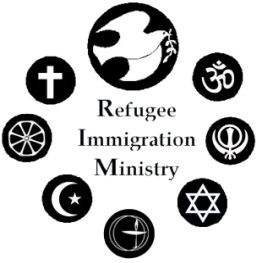 Building Community With Uprooted People to Serve the Common Good!Name___________________________________________E-Mail_______________________Address__________________________________City________________State___ Zip_______Phone______________________________Occupation_________________________________How long have you been in this employment?______________________Age:   []under 18    [] 18-25   [] 25-35   []45-55   []55-65   []over 65Birthdate:__________________________________Volunteer Experience:___________________________________________________________Personal Skills: Interests, Hobbies: Languages Spoken:How did you learn about RIM and its mission?What motivates you to want to volunteer with RIM?What is your availability?Religious Affiliations____________________________________________________________(I understand I am asked for this information in order to provide a mutually supportive and enriching, interfaith community for arriving clients and that I will never force my faith position on another person. I also understand that my faith will be respected, including dietary restrictions.)Volunteer Position that I am seeking:____Spiritual Care Givers____Mentoring in my Profession____Event Committee____Office Volunteering____Publicity Committee____Lead a Workshop on__________Job Development____Host Home____Cluster participation____Hospitality House____ESOL Tutoring____Case Management____Fund RaisingQualifications:ReferemcesName			Relationship			Phone			E-mail____I agree to observe a strict code of confidentiality in regard to clients. I will not give any client information out for publicity at any time. ____I will complete the training/orientation required for this position.____  I will treat colleagues, staff and clients with respect at all times and I will ask my supervisor for an opportunity to debrief when I feel it will be helpful.____I will complete the training/orientation required for the position I receive. _________________________________       ______________________________Mail to:   The Rev. Ruth H. Bersin, Ph.D.	  Executive Director	  Refugee Immigration Ministry	  6 Pleasant Street, Suite 612	  Malden, MA 02148	 781-322-1011 